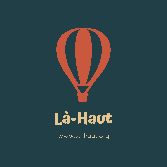 FORMULAIRE D’INSCRIPTION BAPTÊME DE L’AIR ASBL LA-HAUT GSM  0497589607 -  www.la-haut.org – mail : lahaut.ballon@gmail.comLe vol en montgolfière comprend en tant que sport aérien une part de risques. Les risques sont cependant limités si l’on respecte certaines règles. Nous vous demandons dès lors de lire attentivement le présent formulaire et de le remplir consciencieusement. 
En tant que personne de contact vous vous engagez à informer correctement du présent document les passagers proposés pour le vol. Le présent document devra être signé par tous les passagers au plus tard avant le décollage. Même si dans la majorité des cas les vols sont très doux du début à la fin, les passagers sont avisés qu’il arrive que l’atterrissage puisse être un peu mouvementé en fonction du vent à ce moment. 
Il arrive que la nacelle se couche sur le flanc et traîne plusieurs mètres au sol. Nous vous rassurons de suite, notre nacelle comme celle de tous les ballons sont faites pour cela.  
Il n’y a pas de risque particulier pour une personne en bonne santé (voir exclusion ci-bas) pour autant que l’on respecte les consignes de sécurité communiquées avant le vol. Le vol en ballon nécessitant des conditions météorologiques spécifiques, nous vous demandons de nous proposer minimum 5 à 8 dates pour votre vol . Autres propositions de moment éventuel : (ex : tous les vendredi soir à partir du …., tous les lundi matin, etc) ……………………………………………………………………………………………………………………………………………Lieux de décollage souhaités dans la mesure du possible : ……………………………………………………….Attention : Si vous êtes un groupe de 2 à 4 personnes, nous ne pouvons ramener qu’une seule personne jusqu’au point de départ après le vol.Les tarifs en vigueur sont consultables sur le site internet la-haut.org sous l’onglet « informations baptêmes de l’air ». Notre prestation de service  est payable préalablement ou au moment du vol.INFO COMPLEMENTAIRES COVID 19Port du masque et gants obligatoire  pendant toute la durée des opérations, n’oubliez pas ces 2 accessoires indispensables.Respect des règles de distanciation sociale sur le terrainSi-vous présentez les symptômes compatibles au Covid 19 ou vous avez en contact avec des personnes malades au cours des 14 derniers jours, vous ne pouvez pas voler et il faut nous prévenir au plus vite.Nous vous demanderons 48h avant votre vol de confirmer (par sms ou mail) que vous n'avez pas de symptômes du Covid-19 et n'avez rencontré personne atteint du Covid-19 au cours des 14 derniers jours.Nous mettons du gel à disposition
- En vol, regardez vers l’extérieur, il est interdit de s’échanger des appareils tels que GSM, App Photos, …  
- Seul les passagers, membres d'équipage et les accompagnateurs (véhicules suiveurs) auront accès au terrain d'envol.Date et Signature du demandeur :Demandeur / personne de contactDemandeur / personne de contactDemandeur / personne de contactDemandeur / personne de contactDemandeur / personne de contactDemandeur / personne de contactDemandeur / personne de contactNom + prénomNom + prénomAdresseAdresseGSM :GSM :Adresse mail :Adresse mail :Adresse MessengerAdresse MessengerN° de TVA éventuel N° de TVA éventuel PASSAGERS Nom + prénomPASSAGERS Nom + prénomPASSAGERS Nom + prénomÂge PoidsSanté OK ? Signature Date 1Date 2Date 3Date 4Date 5Date 6Date 7Date 8DatesMatin/soir